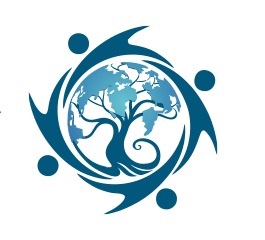     Telif Hakkı Devir Formu     Copyright Transfer Form    Telif Hakkı Devir Formu     Copyright Transfer FormÖrgütsel Davranış Çalışmaları DergisiJournal of Organizational Behavior Studies (OBSTUDIES)Örgütsel Davranış Çalışmaları DergisiJournal of Organizational Behavior Studies (OBSTUDIES)Makalenin BaşlığıTitle of manuscriptMakalenin BaşlığıTitle of manuscriptKabul TarihiAcceptance dateKabul TarihiAcceptance dateYazarların listesi / List of authorsYazarların listesi / List of authorsYazarların listesi / List of authorsYazarların listesi / List of authorsYazarların listesi / List of authorsYazarların listesi / List of authorsSıra / NoAdı-Soyadı / Name - SurnameAdı-Soyadı / Name - SurnameE-Posta / Emailİmza / SignatureCep tlf / Mobil Phone12345Yazarlar kabul ederler:- Sunulan makalenin yazar(lar)ın orijinal çalışması olduğunu ve intihal yapmadıklarını,- Tüm yazarların bu çalışmaya asli olarak katılmış olduklarını ve bu çalışma için her türlü sorumluluğu aldıklarını,- Tüm yazarların sunulan makalenin son halini gördüklerini, onayladıklarını ve başvurduklarını- Makalenin başka bir yerde basılmadığını veya basılmak için sunulmadığını,- Makalede bulunan metnin, şekillerin ve dokümanların diğer şahıslara ait olan Telif Haklarını ihlal etmediğini kabul ve taahhüt ederler.- Sunulan makale üzerindeki mali haklarını, özellikle işleme, çoğaltma, temsil, basım, yayım, dağıtım ve İnternet yoluyla iletim de dâhil olmak üzere her türlü umuma iletim haklarını ÖRGÜTSEL DAVRANIŞ ÇALIŞMALARI DERGİSİ yetkili makamlarınca sınırsız olarak kullanılmak üzere ÖRGÜTSEL DAVRANIŞ ÇALIŞMALARI DERGİSİ’ ne devretmeyi kabul ve taahhüt ederler.- Buna rağmen yazarların veya varsa yazarların işvereninin patent hakları, yazar(lar)ın gelecekte kitaplarında veya diğer çalışmalarında makalenin tümünü ücret ödemeksizin kullanma hakkı makaleyi satmamak koşuluyla kendi amaçları için çoğaltma hakkı gibi fikri mülkiyet hakları saklıdır.- Bununla beraber yazar(lar) makaleyi çoğaltma, postayla veya elektronik yolla dağıtma hakkına sahiptir. Makalenin herhangi bir bölümünün başka bir yayında kullanılmasına ÖRGÜTSEL DAVRANIŞ ÇALIŞMALARI DERGİSİ’nin yayımcı kuruluş olarak belirtilmesi ve Dergiye atıfta bulunulması şartıyla izin verilir.- Atıf yapılırken Dergi Adı, Makale Adı, Yazar(lar)ın Adı, Soyadı, Cilt No, Sayı No ve Yıl verilmelidir. Yayımlanan veya Yayıma kabul edilmeyen makalelerle ilgili dökümanlar (fotoğraf, orijinal şekil vb.) karar tarihinden başlamak üzere bir yıl süreyle ÖRGÜTSEL DAVRANIŞ ÇALIŞMALARI DERGİSİ tarafından saklanır ve bu sürenin sonunda imha edilir.- Ben/Biz, telif hakkı ihlali nedeniyle üçüncü şahıslarca istenecek hak talebi veya açılacak davalarda “ÖRGÜTSEL DAVRANIŞ ÇALIŞMALARI DERGİSİ ve Dergi Editörlerinin” hiçbir sorumluluğunun olmadığını, tüm sorumluluğun yazarlara ait olduğunu taahhüt ederim/ederiz.- Ayrıca Ben/Biz makalede hiçbir suç unsuru veya kanuna aykırı ifade bulunmadığını, araştırma yapılırken kanuna aykırı herhangi bir malzeme ve yöntem kullanmadığını taahhüt ederim/ederiz.- Bu telif hakkı formu tüm yazarlar tarafından imzalanmalıdır/onaylanmalıdır. Formun ayrı kopyaları (tamamlanmış olarak) farklı kurumlarda bulunan yazarlar tarafından sunulabilir. Ancak, tüm imzaların orijinal veya kanıtlanabilir onaylı olması gerekir.Yazarlar kabul ederler:- Sunulan makalenin yazar(lar)ın orijinal çalışması olduğunu ve intihal yapmadıklarını,- Tüm yazarların bu çalışmaya asli olarak katılmış olduklarını ve bu çalışma için her türlü sorumluluğu aldıklarını,- Tüm yazarların sunulan makalenin son halini gördüklerini, onayladıklarını ve başvurduklarını- Makalenin başka bir yerde basılmadığını veya basılmak için sunulmadığını,- Makalede bulunan metnin, şekillerin ve dokümanların diğer şahıslara ait olan Telif Haklarını ihlal etmediğini kabul ve taahhüt ederler.- Sunulan makale üzerindeki mali haklarını, özellikle işleme, çoğaltma, temsil, basım, yayım, dağıtım ve İnternet yoluyla iletim de dâhil olmak üzere her türlü umuma iletim haklarını ÖRGÜTSEL DAVRANIŞ ÇALIŞMALARI DERGİSİ yetkili makamlarınca sınırsız olarak kullanılmak üzere ÖRGÜTSEL DAVRANIŞ ÇALIŞMALARI DERGİSİ’ ne devretmeyi kabul ve taahhüt ederler.- Buna rağmen yazarların veya varsa yazarların işvereninin patent hakları, yazar(lar)ın gelecekte kitaplarında veya diğer çalışmalarında makalenin tümünü ücret ödemeksizin kullanma hakkı makaleyi satmamak koşuluyla kendi amaçları için çoğaltma hakkı gibi fikri mülkiyet hakları saklıdır.- Bununla beraber yazar(lar) makaleyi çoğaltma, postayla veya elektronik yolla dağıtma hakkına sahiptir. Makalenin herhangi bir bölümünün başka bir yayında kullanılmasına ÖRGÜTSEL DAVRANIŞ ÇALIŞMALARI DERGİSİ’nin yayımcı kuruluş olarak belirtilmesi ve Dergiye atıfta bulunulması şartıyla izin verilir.- Atıf yapılırken Dergi Adı, Makale Adı, Yazar(lar)ın Adı, Soyadı, Cilt No, Sayı No ve Yıl verilmelidir. Yayımlanan veya Yayıma kabul edilmeyen makalelerle ilgili dökümanlar (fotoğraf, orijinal şekil vb.) karar tarihinden başlamak üzere bir yıl süreyle ÖRGÜTSEL DAVRANIŞ ÇALIŞMALARI DERGİSİ tarafından saklanır ve bu sürenin sonunda imha edilir.- Ben/Biz, telif hakkı ihlali nedeniyle üçüncü şahıslarca istenecek hak talebi veya açılacak davalarda “ÖRGÜTSEL DAVRANIŞ ÇALIŞMALARI DERGİSİ ve Dergi Editörlerinin” hiçbir sorumluluğunun olmadığını, tüm sorumluluğun yazarlara ait olduğunu taahhüt ederim/ederiz.- Ayrıca Ben/Biz makalede hiçbir suç unsuru veya kanuna aykırı ifade bulunmadığını, araştırma yapılırken kanuna aykırı herhangi bir malzeme ve yöntem kullanmadığını taahhüt ederim/ederiz.- Bu telif hakkı formu tüm yazarlar tarafından imzalanmalıdır/onaylanmalıdır. Formun ayrı kopyaları (tamamlanmış olarak) farklı kurumlarda bulunan yazarlar tarafından sunulabilir. Ancak, tüm imzaların orijinal veya kanıtlanabilir onaylı olması gerekir.Yazarlar kabul ederler:- Sunulan makalenin yazar(lar)ın orijinal çalışması olduğunu ve intihal yapmadıklarını,- Tüm yazarların bu çalışmaya asli olarak katılmış olduklarını ve bu çalışma için her türlü sorumluluğu aldıklarını,- Tüm yazarların sunulan makalenin son halini gördüklerini, onayladıklarını ve başvurduklarını- Makalenin başka bir yerde basılmadığını veya basılmak için sunulmadığını,- Makalede bulunan metnin, şekillerin ve dokümanların diğer şahıslara ait olan Telif Haklarını ihlal etmediğini kabul ve taahhüt ederler.- Sunulan makale üzerindeki mali haklarını, özellikle işleme, çoğaltma, temsil, basım, yayım, dağıtım ve İnternet yoluyla iletim de dâhil olmak üzere her türlü umuma iletim haklarını ÖRGÜTSEL DAVRANIŞ ÇALIŞMALARI DERGİSİ yetkili makamlarınca sınırsız olarak kullanılmak üzere ÖRGÜTSEL DAVRANIŞ ÇALIŞMALARI DERGİSİ’ ne devretmeyi kabul ve taahhüt ederler.- Buna rağmen yazarların veya varsa yazarların işvereninin patent hakları, yazar(lar)ın gelecekte kitaplarında veya diğer çalışmalarında makalenin tümünü ücret ödemeksizin kullanma hakkı makaleyi satmamak koşuluyla kendi amaçları için çoğaltma hakkı gibi fikri mülkiyet hakları saklıdır.- Bununla beraber yazar(lar) makaleyi çoğaltma, postayla veya elektronik yolla dağıtma hakkına sahiptir. Makalenin herhangi bir bölümünün başka bir yayında kullanılmasına ÖRGÜTSEL DAVRANIŞ ÇALIŞMALARI DERGİSİ’nin yayımcı kuruluş olarak belirtilmesi ve Dergiye atıfta bulunulması şartıyla izin verilir.- Atıf yapılırken Dergi Adı, Makale Adı, Yazar(lar)ın Adı, Soyadı, Cilt No, Sayı No ve Yıl verilmelidir. Yayımlanan veya Yayıma kabul edilmeyen makalelerle ilgili dökümanlar (fotoğraf, orijinal şekil vb.) karar tarihinden başlamak üzere bir yıl süreyle ÖRGÜTSEL DAVRANIŞ ÇALIŞMALARI DERGİSİ tarafından saklanır ve bu sürenin sonunda imha edilir.- Ben/Biz, telif hakkı ihlali nedeniyle üçüncü şahıslarca istenecek hak talebi veya açılacak davalarda “ÖRGÜTSEL DAVRANIŞ ÇALIŞMALARI DERGİSİ ve Dergi Editörlerinin” hiçbir sorumluluğunun olmadığını, tüm sorumluluğun yazarlara ait olduğunu taahhüt ederim/ederiz.- Ayrıca Ben/Biz makalede hiçbir suç unsuru veya kanuna aykırı ifade bulunmadığını, araştırma yapılırken kanuna aykırı herhangi bir malzeme ve yöntem kullanmadığını taahhüt ederim/ederiz.- Bu telif hakkı formu tüm yazarlar tarafından imzalanmalıdır/onaylanmalıdır. Formun ayrı kopyaları (tamamlanmış olarak) farklı kurumlarda bulunan yazarlar tarafından sunulabilir. Ancak, tüm imzaların orijinal veya kanıtlanabilir onaylı olması gerekir.Yazarlar kabul ederler:- Sunulan makalenin yazar(lar)ın orijinal çalışması olduğunu ve intihal yapmadıklarını,- Tüm yazarların bu çalışmaya asli olarak katılmış olduklarını ve bu çalışma için her türlü sorumluluğu aldıklarını,- Tüm yazarların sunulan makalenin son halini gördüklerini, onayladıklarını ve başvurduklarını- Makalenin başka bir yerde basılmadığını veya basılmak için sunulmadığını,- Makalede bulunan metnin, şekillerin ve dokümanların diğer şahıslara ait olan Telif Haklarını ihlal etmediğini kabul ve taahhüt ederler.- Sunulan makale üzerindeki mali haklarını, özellikle işleme, çoğaltma, temsil, basım, yayım, dağıtım ve İnternet yoluyla iletim de dâhil olmak üzere her türlü umuma iletim haklarını ÖRGÜTSEL DAVRANIŞ ÇALIŞMALARI DERGİSİ yetkili makamlarınca sınırsız olarak kullanılmak üzere ÖRGÜTSEL DAVRANIŞ ÇALIŞMALARI DERGİSİ’ ne devretmeyi kabul ve taahhüt ederler.- Buna rağmen yazarların veya varsa yazarların işvereninin patent hakları, yazar(lar)ın gelecekte kitaplarında veya diğer çalışmalarında makalenin tümünü ücret ödemeksizin kullanma hakkı makaleyi satmamak koşuluyla kendi amaçları için çoğaltma hakkı gibi fikri mülkiyet hakları saklıdır.- Bununla beraber yazar(lar) makaleyi çoğaltma, postayla veya elektronik yolla dağıtma hakkına sahiptir. Makalenin herhangi bir bölümünün başka bir yayında kullanılmasına ÖRGÜTSEL DAVRANIŞ ÇALIŞMALARI DERGİSİ’nin yayımcı kuruluş olarak belirtilmesi ve Dergiye atıfta bulunulması şartıyla izin verilir.- Atıf yapılırken Dergi Adı, Makale Adı, Yazar(lar)ın Adı, Soyadı, Cilt No, Sayı No ve Yıl verilmelidir. Yayımlanan veya Yayıma kabul edilmeyen makalelerle ilgili dökümanlar (fotoğraf, orijinal şekil vb.) karar tarihinden başlamak üzere bir yıl süreyle ÖRGÜTSEL DAVRANIŞ ÇALIŞMALARI DERGİSİ tarafından saklanır ve bu sürenin sonunda imha edilir.- Ben/Biz, telif hakkı ihlali nedeniyle üçüncü şahıslarca istenecek hak talebi veya açılacak davalarda “ÖRGÜTSEL DAVRANIŞ ÇALIŞMALARI DERGİSİ ve Dergi Editörlerinin” hiçbir sorumluluğunun olmadığını, tüm sorumluluğun yazarlara ait olduğunu taahhüt ederim/ederiz.- Ayrıca Ben/Biz makalede hiçbir suç unsuru veya kanuna aykırı ifade bulunmadığını, araştırma yapılırken kanuna aykırı herhangi bir malzeme ve yöntem kullanmadığını taahhüt ederim/ederiz.- Bu telif hakkı formu tüm yazarlar tarafından imzalanmalıdır/onaylanmalıdır. Formun ayrı kopyaları (tamamlanmış olarak) farklı kurumlarda bulunan yazarlar tarafından sunulabilir. Ancak, tüm imzaların orijinal veya kanıtlanabilir onaylı olması gerekir.Yazarlar kabul ederler:- Sunulan makalenin yazar(lar)ın orijinal çalışması olduğunu ve intihal yapmadıklarını,- Tüm yazarların bu çalışmaya asli olarak katılmış olduklarını ve bu çalışma için her türlü sorumluluğu aldıklarını,- Tüm yazarların sunulan makalenin son halini gördüklerini, onayladıklarını ve başvurduklarını- Makalenin başka bir yerde basılmadığını veya basılmak için sunulmadığını,- Makalede bulunan metnin, şekillerin ve dokümanların diğer şahıslara ait olan Telif Haklarını ihlal etmediğini kabul ve taahhüt ederler.- Sunulan makale üzerindeki mali haklarını, özellikle işleme, çoğaltma, temsil, basım, yayım, dağıtım ve İnternet yoluyla iletim de dâhil olmak üzere her türlü umuma iletim haklarını ÖRGÜTSEL DAVRANIŞ ÇALIŞMALARI DERGİSİ yetkili makamlarınca sınırsız olarak kullanılmak üzere ÖRGÜTSEL DAVRANIŞ ÇALIŞMALARI DERGİSİ’ ne devretmeyi kabul ve taahhüt ederler.- Buna rağmen yazarların veya varsa yazarların işvereninin patent hakları, yazar(lar)ın gelecekte kitaplarında veya diğer çalışmalarında makalenin tümünü ücret ödemeksizin kullanma hakkı makaleyi satmamak koşuluyla kendi amaçları için çoğaltma hakkı gibi fikri mülkiyet hakları saklıdır.- Bununla beraber yazar(lar) makaleyi çoğaltma, postayla veya elektronik yolla dağıtma hakkına sahiptir. Makalenin herhangi bir bölümünün başka bir yayında kullanılmasına ÖRGÜTSEL DAVRANIŞ ÇALIŞMALARI DERGİSİ’nin yayımcı kuruluş olarak belirtilmesi ve Dergiye atıfta bulunulması şartıyla izin verilir.- Atıf yapılırken Dergi Adı, Makale Adı, Yazar(lar)ın Adı, Soyadı, Cilt No, Sayı No ve Yıl verilmelidir. Yayımlanan veya Yayıma kabul edilmeyen makalelerle ilgili dökümanlar (fotoğraf, orijinal şekil vb.) karar tarihinden başlamak üzere bir yıl süreyle ÖRGÜTSEL DAVRANIŞ ÇALIŞMALARI DERGİSİ tarafından saklanır ve bu sürenin sonunda imha edilir.- Ben/Biz, telif hakkı ihlali nedeniyle üçüncü şahıslarca istenecek hak talebi veya açılacak davalarda “ÖRGÜTSEL DAVRANIŞ ÇALIŞMALARI DERGİSİ ve Dergi Editörlerinin” hiçbir sorumluluğunun olmadığını, tüm sorumluluğun yazarlara ait olduğunu taahhüt ederim/ederiz.- Ayrıca Ben/Biz makalede hiçbir suç unsuru veya kanuna aykırı ifade bulunmadığını, araştırma yapılırken kanuna aykırı herhangi bir malzeme ve yöntem kullanmadığını taahhüt ederim/ederiz.- Bu telif hakkı formu tüm yazarlar tarafından imzalanmalıdır/onaylanmalıdır. Formun ayrı kopyaları (tamamlanmış olarak) farklı kurumlarda bulunan yazarlar tarafından sunulabilir. Ancak, tüm imzaların orijinal veya kanıtlanabilir onaylı olması gerekir.Yazarlar kabul ederler:- Sunulan makalenin yazar(lar)ın orijinal çalışması olduğunu ve intihal yapmadıklarını,- Tüm yazarların bu çalışmaya asli olarak katılmış olduklarını ve bu çalışma için her türlü sorumluluğu aldıklarını,- Tüm yazarların sunulan makalenin son halini gördüklerini, onayladıklarını ve başvurduklarını- Makalenin başka bir yerde basılmadığını veya basılmak için sunulmadığını,- Makalede bulunan metnin, şekillerin ve dokümanların diğer şahıslara ait olan Telif Haklarını ihlal etmediğini kabul ve taahhüt ederler.- Sunulan makale üzerindeki mali haklarını, özellikle işleme, çoğaltma, temsil, basım, yayım, dağıtım ve İnternet yoluyla iletim de dâhil olmak üzere her türlü umuma iletim haklarını ÖRGÜTSEL DAVRANIŞ ÇALIŞMALARI DERGİSİ yetkili makamlarınca sınırsız olarak kullanılmak üzere ÖRGÜTSEL DAVRANIŞ ÇALIŞMALARI DERGİSİ’ ne devretmeyi kabul ve taahhüt ederler.- Buna rağmen yazarların veya varsa yazarların işvereninin patent hakları, yazar(lar)ın gelecekte kitaplarında veya diğer çalışmalarında makalenin tümünü ücret ödemeksizin kullanma hakkı makaleyi satmamak koşuluyla kendi amaçları için çoğaltma hakkı gibi fikri mülkiyet hakları saklıdır.- Bununla beraber yazar(lar) makaleyi çoğaltma, postayla veya elektronik yolla dağıtma hakkına sahiptir. Makalenin herhangi bir bölümünün başka bir yayında kullanılmasına ÖRGÜTSEL DAVRANIŞ ÇALIŞMALARI DERGİSİ’nin yayımcı kuruluş olarak belirtilmesi ve Dergiye atıfta bulunulması şartıyla izin verilir.- Atıf yapılırken Dergi Adı, Makale Adı, Yazar(lar)ın Adı, Soyadı, Cilt No, Sayı No ve Yıl verilmelidir. Yayımlanan veya Yayıma kabul edilmeyen makalelerle ilgili dökümanlar (fotoğraf, orijinal şekil vb.) karar tarihinden başlamak üzere bir yıl süreyle ÖRGÜTSEL DAVRANIŞ ÇALIŞMALARI DERGİSİ tarafından saklanır ve bu sürenin sonunda imha edilir.- Ben/Biz, telif hakkı ihlali nedeniyle üçüncü şahıslarca istenecek hak talebi veya açılacak davalarda “ÖRGÜTSEL DAVRANIŞ ÇALIŞMALARI DERGİSİ ve Dergi Editörlerinin” hiçbir sorumluluğunun olmadığını, tüm sorumluluğun yazarlara ait olduğunu taahhüt ederim/ederiz.- Ayrıca Ben/Biz makalede hiçbir suç unsuru veya kanuna aykırı ifade bulunmadığını, araştırma yapılırken kanuna aykırı herhangi bir malzeme ve yöntem kullanmadığını taahhüt ederim/ederiz.- Bu telif hakkı formu tüm yazarlar tarafından imzalanmalıdır/onaylanmalıdır. Formun ayrı kopyaları (tamamlanmış olarak) farklı kurumlarda bulunan yazarlar tarafından sunulabilir. Ancak, tüm imzaların orijinal veya kanıtlanabilir onaylı olması gerekir.The authors agree that:- The manuscript submitted is his/her/their own original work and has not been plagiarized from any prior work,-All authors participated in the work in a substantive way and are prepared to take public responsibility for the work,-All authors have seen and approved the manuscript as submitted,-The manuscript has not been published and is not being submitted or considered for publication elsewhere,-The text, illustrations, and any other materials included in the manuscript do not infringe upon any existing copyright or other rights of anyone.-Notwithstanding the above, the Contributor(s) or, if applicable the Contributor’s Employer, retain(s) all proprietary rights other than copyright, such as patent rights;to use, free of charge, all parts of this article for the author’s future works in books, lectures, classroom teaching or oral presentations,the right to reproduce the article for their own purposes provided the copies are not offered for sale.-However, reproduction, posting, transmission or other distribution or use of the article or any material contained therein, in any medium as permitted hereunder, requires a citation to the Journal and appropriate credit to JOURNAL OF ORGANIZATIONAL BEHAVIOR STUDIES as publisher, suitable in form and content as follows: Title of article, author(s), journal title and volume/issue, Copyright© year.-All materials related to manuscripts, accepted or rejected, including photographs, original figures etc., will be kept by JOURNAL OF ORGANIZATIONAL BEHAVIOR STUDIES for one year following the editor’s decision. These materials will then be destroyed.-I/We indemnify JOURNAL OF ORGANIZATIONAL BEHAVIOR STUDIES and the Editors of the Journals, and hold them harmless from any loss, expense or damage occasioned by a claim or suit by a third party for copyright infringement, or any suit arising out of any breach of the foregoing warranties as a result of publication of my/our article. - I/We also warrant that the article contains no libelous or unlawful statements and does not contain material or instructions that might cause harm or injury.-This copyright form must be signed/ratified by all authors. Separate copies of the form (completed in full) may be submitted by authors located at different institutions; however, all signatures must be original and authenticated.The authors agree that:- The manuscript submitted is his/her/their own original work and has not been plagiarized from any prior work,-All authors participated in the work in a substantive way and are prepared to take public responsibility for the work,-All authors have seen and approved the manuscript as submitted,-The manuscript has not been published and is not being submitted or considered for publication elsewhere,-The text, illustrations, and any other materials included in the manuscript do not infringe upon any existing copyright or other rights of anyone.-Notwithstanding the above, the Contributor(s) or, if applicable the Contributor’s Employer, retain(s) all proprietary rights other than copyright, such as patent rights;to use, free of charge, all parts of this article for the author’s future works in books, lectures, classroom teaching or oral presentations,the right to reproduce the article for their own purposes provided the copies are not offered for sale.-However, reproduction, posting, transmission or other distribution or use of the article or any material contained therein, in any medium as permitted hereunder, requires a citation to the Journal and appropriate credit to JOURNAL OF ORGANIZATIONAL BEHAVIOR STUDIES as publisher, suitable in form and content as follows: Title of article, author(s), journal title and volume/issue, Copyright© year.-All materials related to manuscripts, accepted or rejected, including photographs, original figures etc., will be kept by JOURNAL OF ORGANIZATIONAL BEHAVIOR STUDIES for one year following the editor’s decision. These materials will then be destroyed.-I/We indemnify JOURNAL OF ORGANIZATIONAL BEHAVIOR STUDIES and the Editors of the Journals, and hold them harmless from any loss, expense or damage occasioned by a claim or suit by a third party for copyright infringement, or any suit arising out of any breach of the foregoing warranties as a result of publication of my/our article. - I/We also warrant that the article contains no libelous or unlawful statements and does not contain material or instructions that might cause harm or injury.-This copyright form must be signed/ratified by all authors. Separate copies of the form (completed in full) may be submitted by authors located at different institutions; however, all signatures must be original and authenticated.The authors agree that:- The manuscript submitted is his/her/their own original work and has not been plagiarized from any prior work,-All authors participated in the work in a substantive way and are prepared to take public responsibility for the work,-All authors have seen and approved the manuscript as submitted,-The manuscript has not been published and is not being submitted or considered for publication elsewhere,-The text, illustrations, and any other materials included in the manuscript do not infringe upon any existing copyright or other rights of anyone.-Notwithstanding the above, the Contributor(s) or, if applicable the Contributor’s Employer, retain(s) all proprietary rights other than copyright, such as patent rights;to use, free of charge, all parts of this article for the author’s future works in books, lectures, classroom teaching or oral presentations,the right to reproduce the article for their own purposes provided the copies are not offered for sale.-However, reproduction, posting, transmission or other distribution or use of the article or any material contained therein, in any medium as permitted hereunder, requires a citation to the Journal and appropriate credit to JOURNAL OF ORGANIZATIONAL BEHAVIOR STUDIES as publisher, suitable in form and content as follows: Title of article, author(s), journal title and volume/issue, Copyright© year.-All materials related to manuscripts, accepted or rejected, including photographs, original figures etc., will be kept by JOURNAL OF ORGANIZATIONAL BEHAVIOR STUDIES for one year following the editor’s decision. These materials will then be destroyed.-I/We indemnify JOURNAL OF ORGANIZATIONAL BEHAVIOR STUDIES and the Editors of the Journals, and hold them harmless from any loss, expense or damage occasioned by a claim or suit by a third party for copyright infringement, or any suit arising out of any breach of the foregoing warranties as a result of publication of my/our article. - I/We also warrant that the article contains no libelous or unlawful statements and does not contain material or instructions that might cause harm or injury.-This copyright form must be signed/ratified by all authors. Separate copies of the form (completed in full) may be submitted by authors located at different institutions; however, all signatures must be original and authenticated.The authors agree that:- The manuscript submitted is his/her/their own original work and has not been plagiarized from any prior work,-All authors participated in the work in a substantive way and are prepared to take public responsibility for the work,-All authors have seen and approved the manuscript as submitted,-The manuscript has not been published and is not being submitted or considered for publication elsewhere,-The text, illustrations, and any other materials included in the manuscript do not infringe upon any existing copyright or other rights of anyone.-Notwithstanding the above, the Contributor(s) or, if applicable the Contributor’s Employer, retain(s) all proprietary rights other than copyright, such as patent rights;to use, free of charge, all parts of this article for the author’s future works in books, lectures, classroom teaching or oral presentations,the right to reproduce the article for their own purposes provided the copies are not offered for sale.-However, reproduction, posting, transmission or other distribution or use of the article or any material contained therein, in any medium as permitted hereunder, requires a citation to the Journal and appropriate credit to JOURNAL OF ORGANIZATIONAL BEHAVIOR STUDIES as publisher, suitable in form and content as follows: Title of article, author(s), journal title and volume/issue, Copyright© year.-All materials related to manuscripts, accepted or rejected, including photographs, original figures etc., will be kept by JOURNAL OF ORGANIZATIONAL BEHAVIOR STUDIES for one year following the editor’s decision. These materials will then be destroyed.-I/We indemnify JOURNAL OF ORGANIZATIONAL BEHAVIOR STUDIES and the Editors of the Journals, and hold them harmless from any loss, expense or damage occasioned by a claim or suit by a third party for copyright infringement, or any suit arising out of any breach of the foregoing warranties as a result of publication of my/our article. - I/We also warrant that the article contains no libelous or unlawful statements and does not contain material or instructions that might cause harm or injury.-This copyright form must be signed/ratified by all authors. Separate copies of the form (completed in full) may be submitted by authors located at different institutions; however, all signatures must be original and authenticated.The authors agree that:- The manuscript submitted is his/her/their own original work and has not been plagiarized from any prior work,-All authors participated in the work in a substantive way and are prepared to take public responsibility for the work,-All authors have seen and approved the manuscript as submitted,-The manuscript has not been published and is not being submitted or considered for publication elsewhere,-The text, illustrations, and any other materials included in the manuscript do not infringe upon any existing copyright or other rights of anyone.-Notwithstanding the above, the Contributor(s) or, if applicable the Contributor’s Employer, retain(s) all proprietary rights other than copyright, such as patent rights;to use, free of charge, all parts of this article for the author’s future works in books, lectures, classroom teaching or oral presentations,the right to reproduce the article for their own purposes provided the copies are not offered for sale.-However, reproduction, posting, transmission or other distribution or use of the article or any material contained therein, in any medium as permitted hereunder, requires a citation to the Journal and appropriate credit to JOURNAL OF ORGANIZATIONAL BEHAVIOR STUDIES as publisher, suitable in form and content as follows: Title of article, author(s), journal title and volume/issue, Copyright© year.-All materials related to manuscripts, accepted or rejected, including photographs, original figures etc., will be kept by JOURNAL OF ORGANIZATIONAL BEHAVIOR STUDIES for one year following the editor’s decision. These materials will then be destroyed.-I/We indemnify JOURNAL OF ORGANIZATIONAL BEHAVIOR STUDIES and the Editors of the Journals, and hold them harmless from any loss, expense or damage occasioned by a claim or suit by a third party for copyright infringement, or any suit arising out of any breach of the foregoing warranties as a result of publication of my/our article. - I/We also warrant that the article contains no libelous or unlawful statements and does not contain material or instructions that might cause harm or injury.-This copyright form must be signed/ratified by all authors. Separate copies of the form (completed in full) may be submitted by authors located at different institutions; however, all signatures must be original and authenticated.The authors agree that:- The manuscript submitted is his/her/their own original work and has not been plagiarized from any prior work,-All authors participated in the work in a substantive way and are prepared to take public responsibility for the work,-All authors have seen and approved the manuscript as submitted,-The manuscript has not been published and is not being submitted or considered for publication elsewhere,-The text, illustrations, and any other materials included in the manuscript do not infringe upon any existing copyright or other rights of anyone.-Notwithstanding the above, the Contributor(s) or, if applicable the Contributor’s Employer, retain(s) all proprietary rights other than copyright, such as patent rights;to use, free of charge, all parts of this article for the author’s future works in books, lectures, classroom teaching or oral presentations,the right to reproduce the article for their own purposes provided the copies are not offered for sale.-However, reproduction, posting, transmission or other distribution or use of the article or any material contained therein, in any medium as permitted hereunder, requires a citation to the Journal and appropriate credit to JOURNAL OF ORGANIZATIONAL BEHAVIOR STUDIES as publisher, suitable in form and content as follows: Title of article, author(s), journal title and volume/issue, Copyright© year.-All materials related to manuscripts, accepted or rejected, including photographs, original figures etc., will be kept by JOURNAL OF ORGANIZATIONAL BEHAVIOR STUDIES for one year following the editor’s decision. These materials will then be destroyed.-I/We indemnify JOURNAL OF ORGANIZATIONAL BEHAVIOR STUDIES and the Editors of the Journals, and hold them harmless from any loss, expense or damage occasioned by a claim or suit by a third party for copyright infringement, or any suit arising out of any breach of the foregoing warranties as a result of publication of my/our article. - I/We also warrant that the article contains no libelous or unlawful statements and does not contain material or instructions that might cause harm or injury.-This copyright form must be signed/ratified by all authors. Separate copies of the form (completed in full) may be submitted by authors located at different institutions; however, all signatures must be original and authenticated.Sorumlu yazarın;Responsible/Corresponding author’s;Adı Soyadı /Name Surname Tarih / Date             ……../……../……………Sorumlu yazarın;Responsible/Corresponding author’s;Orchid Numarası / Orchid Numberİmza/Signature